PERSONEL İŞLERİMUHASEBE İŞLERİMALİ İŞLER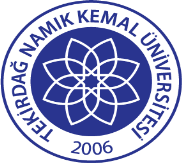 TNKÜ DİŞ HEKİMLİĞİ FAKÜLTESİ HİZMET ENVANTERİ TABLOSUDoküman No: EYS-PR-030TNKÜ DİŞ HEKİMLİĞİ FAKÜLTESİ HİZMET ENVANTERİ TABLOSUHazırlama Tarihi: 10.11.2021TNKÜ DİŞ HEKİMLİĞİ FAKÜLTESİ HİZMET ENVANTERİ TABLOSURevizyon Tarihi: --TNKÜ DİŞ HEKİMLİĞİ FAKÜLTESİ HİZMET ENVANTERİ TABLOSURevizyon No: 0TNKÜ DİŞ HEKİMLİĞİ FAKÜLTESİ HİZMET ENVANTERİ TABLOSUToplam Sayfa Sayısı: 7SIRA NOKURUM KODUSTANDART DOSYA PLANI KODUHİZMETİN ADIHİZMETİN TANIMIHİZMETİN DAYANDIĞI MEVZUATIN ADI VE MADDE NUMARASIHİZMETTEN YARARLANANLARHİZMETİ SUNMAKLA GÖREVLİ/YETKİLİKURUMLARIN/BİRİMLERİNADIHİZMETİ SUNMAKLA GÖREVLİ/YETKİLİKURUMLARIN/BİRİMLERİNADIHİZMETİ SUNMAKLA GÖREVLİ/YETKİLİKURUMLARIN/BİRİMLERİNADIHİZMETİ SUNMAKLA GÖREVLİ/YETKİLİKURUMLARIN/BİRİMLERİNADIHİZMETİN SUNUM SÜRECİNDEHİZMETİN SUNUM SÜRECİNDEHİZMETİN SUNUM SÜRECİNDEHİZMETİN SUNUM SÜRECİNDEHİZMETİN SUNUM SÜRECİNDEHİZMETİN SUNUM SÜRECİNDEHİZMETİN SUNUM SÜRECİNDEHİZMETİN SUNUM SÜRECİNDEHİZMETİN ELEKTRONİK OLARAK SUNULUP SUNULMADIĞISIRA NOKURUM KODUSTANDART DOSYA PLANI KODUHİZMETİN ADIHİZMETİN TANIMIHİZMETİN DAYANDIĞI MEVZUATIN ADI VE MADDE NUMARASIHİZMETTEN YARARLANANLARMerkezi İdareTaşra BirimleriMahalli İdareDiğer (Özel sektör vb.)BAŞVURUDA İSTENEN BELGELERİLK BAŞVURU MAKAMIPARAF LİSTESİKURUMUN VARSA YAPMASI GEREKEN İÇ YAZIŞMALARKURUMUN VARSA YAPMASI GEREKEN DIŞ YAZIŞMALARMEVZUATTABELİRTİLEN HİZMETİN TAMAMLANMA SÜRESİHİZMETİN ORTALAMA TAMAMLANMA SÜRESİYILLIK İŞLEM SAYISIHİZMETİN ELEKTRONİK OLARAK SUNULUP SUNULMADIĞIÖĞRENCİ İŞLERİÖĞRENCİ İŞLERİÖĞRENCİ İŞLERİÖĞRENCİ İŞLERİÖĞRENCİ İŞLERİÖĞRENCİ İŞLERİÖĞRENCİ İŞLERİÖĞRENCİ İŞLERİÖĞRENCİ İŞLERİÖĞRENCİ İŞLERİÖĞRENCİ İŞLERİÖĞRENCİ İŞLERİÖĞRENCİ İŞLERİÖĞRENCİ İŞLERİÖĞRENCİ İŞLERİÖĞRENCİ İŞLERİÖĞRENCİ İŞLERİÖĞRENCİ İŞLERİÖĞRENCİ İŞLERİÖĞRENCİ İŞLERİ116873001301.01.02Öğrenci Kontenjan ve Koşulların BelirlenmesiÖSYM tarafından yerleştirilecek öğrenci sayılarının ve aranan özelliklerin belirlenmesiÖSYMBaşkanlığının ilgili yazısıÖğrenciFakülte DekanlığıMemur, Fak.Skr., DekanBölüm / Anabilim / Prgram BaşkanlıklarıRektörlük Makamı10 gün5 Gün1Sunulmuyor2616873001   301.06Yatay Geçiş İşlemleriYatay geçiş kontenjanlarının belirlenmesi, öğrenci müracaatlarının kabulü, değerlendirilmesi ve kabul edilenlerin kayıt işlemlerinin gerçekleştirilmesi.Yatay Geçiş Yönetmeliği/ TNKÜ Önlisans ve Lisans Eğitim-Öğretim ve Sınav YönetmeliğiÖğrencilerFakülte DekanlığıBaşvuru için matbu dilekçenin doldurulmasıÖğrenci not dökümüDisiplin cezası bulunup bulunmadığına ilişkin belge	Öğrenci Belgesi5. Ders İçeriğiEvrak Kayıt BirimiMemur, Fak.Skr.,DekanBölüm BaşkanlıklarıRektörlük Makamı45 GünDeğişkenSunulmuyor316873001310.01.01Yurt İçi ve Yurt Dışı Değişim Programları ile İlgili İşlemler (Erasmus- Farabi-Mevlana)Yurt İçi ve Yurtdışı Üniversiteler ile İkili Anlaşmalar çerçevesinde öğrencilerin eğitimlerinin bir kısmını yurt içi ve yurtdışındaki üniversitede sürdürmeleriFakültenin kayıtlı öğrencileriFakülte DekanlığıÖğrenim anlaşması (Learning Agrement)Onaylı ders içerikleriBölüm kurulu kararıEşdeğer ders tablosuÖğrenci İşleriBölüm Yurtiçi-Yurtdışı Eğitim Koordinatörü ve Fakülte Yurtiçi-Yurtdışı Eğitim KoordinatörüBölüm BaşkanlıklarıRektörlük Makamı1 hafta1 HaftaDeğişkenSunulmuyor416873001105Eğitim Planının HazırlanmasıEğitim haftalarında yer alacak derslerin saatlerinin belirlenmesi ve öğrenciye/öğretim elemanına ilan edilmesi, eğitim öğretim planlarının bilişim sistemine aktarılmasıNKÜ Önlisans ve Lisans Eğitim-Öğretim ve Sınav YönetmeliğiAkademik Personel ve ÖğrencilerFakülte DekanlığıÖğrenci İşleriMemur, Fak.Skr., DekanBölüm BaşkanlıklarıRektörlük Makamı45 Gün45 Gün2Sunuluyor516873001302.05İntibak İşlemleriEğitim öğretim programlarında yapılan değişikliklerin öğrencilere uygulanmasına ilişkin işlemlerNKÜ Muafiyet ve İntibak YönergesiÖğrencilerFakülte Dekanlığı
    1. Ders İçerikleri     2.TranskriptEvrak Kayıt BirimiMemur,Bölüm Kurulu, Fak.Skr.,Fakülte Yönetim Kurulu, DekanRektörlük Makamı15 gün10 Gün2Sunulmuyor616873001302.10Öğrenci İşleri ile ilgili Belgelerin VerilmesiÖğrenci Belgesi/Ders İçerikleri/ Öğrenci Not Dökümü / Aslı Gibidir gibi belgelerden talep edilenlerin hazırlanıp verilmesiÖğretim ve Sınav Uygulama EsaslarıÖğrencilerFakülte Dekanlığı    1. Belge Talep FormuEvrak Kayıt BirimiMemur,  Fak.Skr.1 günDeğişkenSunulmuyor716873001     302.04SınavlarSınav tarihlerinin öğrencilere duyurulması, sınavın organizasyonu, gerçekleştirilmesi ve sonuçlandırılarak ilan edilmesi, sınav sonucuna itiraz eden öğrencilerin dilekçelerinin incelenmesi, tek dersi kalan öğrencilerin belirlenmesi.TNKÜ Önlisans ve Lisans Eğitim-Öğretim ve Sınav YönetmeliğiÖğrencilerFakülte DekanlığıEvrak Kayıt BirimiMemur, Fak.Skr.,Bölüm Başkanlığı,Yönetim Kurulu, Dekan3 hafta3 Hafta10Sunulmuyor816873001302.12Disiplin soruşturması işlemleriEğitim-ÖğretimYÖK Öğrenci Disiplin YönetmeliğiÖğrencilerFakülte DekanlığıSoruşturma açılması için dilekçeSoruşturmacı tayin edilmesiSoruşturmacı raporuRapor sonucu sisteme girişEvrak Kayıt BirimiMemur, Fak.Skr.,Fakülte Disiplin Kurulu, DekanBölüm Başkanlıkları- Öğrenci İşleriÖğrenci ve Velisi, Rektörlük Makamına15 gün15 günDeğişkenSunulmuyor916873001302.15.06Diploma teslimiMezun olan öğrencilere diplomalarının teslim edilmesiTNKÜ Önlisans ve Lisans Eğitim-Öğretim ve Sınav YönetmeliğiMezunlarFakülte DekanlığıKişinin kendisi teslim almıyorsa, noterden alınacak ve kefaletnamenin aslıDiploma defterine imzaÖğrenci Kimlik Belgesi TeslimiÖğrenci İşleriMemur, Fak.Skr.10 dk.10 dk.DeğişkenSunulmuyor1016873001302.04.03Muafiyet işlemleriDiğer kurumlarda eğitim görüp başarılı olduğu eş değer derslerden muafiyet talebi olan öğrencilerin işlemleriTNKÜ Muafiyet ve İntibak YönergesiÖğrencilerFakülte  DekanlığıDilekçeOnaylı TranskriptOnaylı ders içerikleriEvrak Kayıt BirimiMemur, Bölüm Kurulu, Fak.Skr. Fakülte Yönetim Kurulu, Dekan1 ay1 ayDeğişkenSunulmuyor1116873001302.04.07Mazeret sınavı işlemleriMazereti nedeniyle bir dersin ara sınav, final veya bütünleme sınavına giremeyen öğrenciler için bir defaya mahsus olmak üzere açılacak mazeret sınavına ilişkin işlemlerTNKÜ Önlisans ve Lisans Eğitim-Öğretim ve Sınav YönetmeliğiÖğrencilerFakülte DekanlığıDilekçeMazeretini belirten resmi belgeEvrak Kayıt BirimiMemur,Bölüm Başkanlığı,Fak.Skr.Fakülte Yönetim Kurulu, Dekan1 hafta1 HaftaDeğişkenSunulmuyor1216873001302.04.13Sınav değerlendirme sonucuna İtiraz işlemleriBir Sınavın veya yarıyıl içi çalışmasının sonucuna ilanı tarihinden itibaren en çok 3 gün içinde ve sadece maddi hata yönünden itiraz edilebilirNKÜ Önlisans ve Lisans Eğitim-Öğretim ve Sınav YönetmeliğiÖğrencilerFakülte Dekanlığı1. DilekçeÖğrenci İşleriMemur,Bölüm Başkanlığı,Fak.Skr, Dekan1 hafta1 HaftaDeğişkenSunulmuyor1316873001302.11Öğrenime ara verme izni işlemleriMazereti nedeniyle öğrenimine ara vermek zorunda kalan bir öğrenciye mazeretin varlığını kanıtlaması kaydı ile bir defada en az 1, en çok 2 yarıyıl süre için öğrenime ara verme izni verilirTNKÜ Önlisans ve Lisans Eğitim-Öğretim ve Sınav YönetmeliğiÖğrencilerFakülte DekanlığıDilekçeMazeretini belirten resmi belgeEvrak Kayıt BirimiMemur,Bölüm Başkanlığı,Fak.Skr,Fakülte Yönetim Kurulu, DekanRektörlük Makamı1 hafta1 HaftaDeğişkenSunulmuyor1416873001302.01.13Özel öğrenci statüsünde ders alma işlemleriDiğer üniversite öğrencilerinin Üniversitemizden ders almaları, Üniversitemiz öğrencilerinin diğer Üniversitelerden ders almalarıNKÜ Önlisans ve Lisans ÖğretimiÖzel Öğrenci YönergesiFakülte öğrencileri ile diğer Üniversite öğrencileriFakülte DekanlığıDilekçeÖğrenci Fakültesinin Yönetim Kurulu KararıMazeretini Belgeleyen DokümanlarEvrak Kayıt BirimiMemur,Bölüm Başkanlığı,Fak.Skr,Fakülte Yönetim Kurulu, DekanRektörlük Makamı15 Gün15 GünDeğişkenSunulmuyor1516873001308.02Öğrenci temsilcisi seçimi işlemleriÖğrenci temsilcilerinin seçim işlemlerinin gerçekleştirilmesiNKÜ Öğrenci Konseyi YönergesiÖğrencilerFakülte DekanlığıAdaylık başvuru formuAdli sicil kaydıEvrak Kayıt BirimiMemur, Bölüm Başkanlığı, Fak.Skr., DekanRektörlük Makamı20 gün20 gün1Sunulmuyor1616873001903.06Personelin görevden ayrılış işlemleriPersonelin görevden ayrılışına ilişkin işlemler657 Sayılı Devlet Memurları Kanunu, 5510 Sayılı Kanunun 9.maddesiPersonelFakülte DekanlığıPersonelin işten ayrılış OLUR'u (Askere sevk, ücretsiz izin, ölüm raporu vb.)Naklen ayrılan personelin maaş nakil bildirimi ve ilişik kesme belgesiEmekli olan personelin emeklilik belgesiÖzlük İşleriMemur,  Fakülte Sekreteri, Dekan……..Personel Dai.Bşk.……10 GünAyrılan sayısına bağlıSunulmuyor1816873001903.05.02Hastalık izinleriAkademik ve İdari personelin sağlık raporları ile ilgili işlemler657 Sayılı Devlet Memurları Kanunun 105.maddesiPersonelFakülte Dekanlığı1.İlgilinin sağlık raporuÖzlük İşleriMemur, Bölüm Başkanı Fakülte Sekreteri, DekanPersonel Daire Başkanlığı………..1 GünPersonel sayısına bağlıSunulmuyor1916873001903.05.04Ücretsiz izinlerAkademik ve İdari personelin ücretsiz izin taleplerine ilişkin işlemler657 Sayılı Devlet Memurları Kanunun 108.maddesiPersonelFakülte DekanlığıDOĞUM NEDENİYLEDilekçe,Doğum raporu. Eş NEDENİYLEDilekçeEşin Mazeretini gösteren belge ASKERLİK NEDENİYLEDilekçeAskere sevk belgesiYAKININ HASTALIĞI NEDENİYLEDilekçeYakının hastalığını gösterir sağlık raporu 5 YIL KAMU HİZMETİ NEDENİYLE1. DilekçeAİLE HEKİMLİĞİ NEDENİYLE1. DilekçeSENDİKA GÖREVİ NEDENİYLEDilekçeSendikanın talep yazısıÖzlük İşleriMemur, Fakülte Sekreteri, DekanPersonel Daire Başkanlığı…..2 GünPersonel sayısına bağlıSunulmuyor2016873001903.06.03Müstafi işlemleriMazeretsiz veya kurumlarınca kabul edilen mazereti olmaksızın görevin terk edilmesi ve bu terkin kesintisiz 10 gün devam etmesi halinde, personelin görevinden çekişilmiş sayılma işlemleri657 Sayılı Devlet Memurları Kanununun 94. maddesiPersonelFakülte Dekanlığı1. Tutanak (personelin 10 gün izinsiz ve mazeretsiz göreve gelmediğine dair birim amirinin her gün için hazırladığı imzalı tutanaklar)Özlük İşleriMemur, Fakülte Sekreteri, DekanPersonel Dai.Bşk.………..15 GünPersonel sayısına bağlıSunulmuyor2116873001903.06.02İstifa işlemleriDevlet memurunun kendi isteği ile memurluktan çekilme işlemleri657 Sayılı Devlet Memurları Kanununun 94. maddesi - Yüksek Seçim Kurulunun Kararı ile 2839 Sayılı Milletvekili seçimi Kanunun18. maddesiPersonelFakülte DekanlığıDilekçeİlişik kesme belgesiKurum kimlik kartıÖzlük İşleriMemur, Fakülte Sekreteri, DekanPersonel Daire Başkanlığı…………15 GünPersonel sayısına bağlıSunulmuyor2216873001903.03.02.02Öğrenim değişikliğiPersonel bir üst öğrenimi tamamlaması halinde yapılacak işlemler657 Sayılı Devlet Memurları Kanunu - 2914 Sayılı Kanunun ilgili maddeleriPersonelFakülte DekanlığıDilekçeÖğrenim BelgesiÖzlük İşleriMemur, Fakülte Sekreteri, Dekan……Personel Dai.Bşk.……3 GünPersonel sayısına bağlıSunulmuyor2316873001903.07Görev süresi uzatma (Yeniden Atama)Görev süresi yeniden uzatılacak Akademik Personele (Dr.Öğr.Üyesi.,Öğr.Gör.,ArĢ.Gör., Uzman) ilişkin işlemler2547 Sayılı Yüksek Öğretim KanunuAkademik PersonelFakülte DekanlığıYeniden Atanma Formu (Öğr. Gör.,Araş.Gör.,Uzman, Okutman)Yeniden Atanma Dosyası (Dr.Öğr.Üyesi)Fakülte Yönetim Kurulu Kararı (Dr.Öğr.Üyesi. ve Öğr. Görevlileri)Özlük İşleriMemur,  Fakülte Sekreteri, Dekan……Personel Dai.Bşk.……1 AySunulmuyor2416873001914Yabancı uyruklu sözleşmeli öğretim elemanı atamaYabancı Uyruklu sözleşmeli öğretim elemanı çalıştırılmasına ilişkin işlemler2547 Sayılı Kanunu 34.maddesiAkademik PersonelFakülte DekanlığıDilekçeDiplomalarBölüm-ABD görüşü.Fakülte Yönetim Kurulu Kararı 5-Ücretlerin saptanmasına ilişkin form6-İstihdam gerekçesi 7-Dekanlık görüşü 8-Bilgi Formu (Ek-23)Değerlendirme-İnceleme Komisyon RaporuÖğretim elemanına ilişkin bilgileri gösteren tablo 11-Belgeler (Oturma İzni,Çalışma Belgesi,Pasaport Örn.,)12-Ders yükü 13-Açık kimlik 14-Bilgi derleme formu.Akademik kariyerini gösterir belgenin tercümeli örneği2 Adet FotoğrafÖzlük İşleriMemur, Fakülte Sekreteri, Dekan……Personel Dai.Bşk.……1 aySunulmuyor2516873001204Akademik kadro ilanı başvurularının alınmasıAkademik kadrolara müracaat edenlerin başvurularına ilişkin işlemler2547 Sayılı Yüksek Öğretim KanunuAkademik PersonelFakülte Dekanlığı1-İlan metninde belirtilen evraklarÖzlük İşleriMemur,  Fakülte Sekreteri, Dekan……Personel Dai.Bşk.……1 saatİlan edilen kadro sayısına bağlıSunulmuyor2616873001202.02Dr. Öğr. Üyesi kadrosuna atamaAkademik personelin yardımcı doçent kadrosuna atanmasına ilişkin işlemlerin gerçekleştirilmesi2547 Sayılı Kanunun 23.maddesi uyarıncaAkademik PersonelFakülte Dekanlığı1-İlan metninde istenilen evraklarÖzlük İşleriMemur,  Fakülte Sekreteri, Dekan……Personel Dai.Bşk.……1 ayBaşvuruya bağlıSunulmuyor2716873001202,02Öğretim görevlisi kadrosuna atamaÖğretim görevlisi kadrosuna atama işlemlerinin gerçekleştirilmesi2547 Sayılı Kanunun 31.maddesi uyarıncaAkademik PersonelFakülte Dekanlığı1-İlan metninde istenilen evraklarÖzlük İşleriMemur, Fakülte Sekreteri, Dekan……Personel Dai.Bşk.……1 ayBaşvuruya bağlıSunulmuyor28                  16873001                202.02.01Araştırma görevlisi kadrosuna atamaAraştırma görevlisi kadrosuna atama işlemlerinin gerçekleştirilmesi2547 Sayılı Kanunun 33.maddesi uyarıncaAkademik PersonelFakülte Dekanlığı1-İlan metninde istenilen evraklarÖzlük İşleriMemur,  Fakülte Sekreteri, Dekan……Personel Dai.Bşk.……1 ayBaşvuruya bağlıSunulmuyor2916873001202.02Yurt dışı ve Yurt içi geçici görevlendirmeYurt dışı ve yurt içinde geçici olarak görevlendirilecek akademik personele ilişkin işlemler2547 Sayılı Kanunun 39.maddesi ve 6245 Sayılı KanunAkademik PersonelFakülte Dekanlığı1.Dilekçe	2.Yurtiçive Yurtdışı Etkinliklere Katılım Formu3. Davet mektubuÖzlük İşleriMemur,  Fakülte Sekreteri, Dekan……Personel Dai.Bşk.……45 GünPersonel sayısına bağlıSunulmuyor3016873001903.07Bilirkişi görevlendirme işlemleriÇözümü uzmanlığı, özel veya teknik bilgiyi gerektiren hallerde mahkemelerce görevlendirme istemlerine dair görevlendirmelerle ilgili işlemler5271 Sayılı Ceza Muhakemesi KanunuPersonelFakülte Dekanlığı1. Mahkemenin talep yazısıÖzlük İşleriMemur,  Fakülte Sekreteri, Dekan………………1 Hafta- 1 Ayİsteğe bağlıSunulmuyor3116873001903.08Soruşturma işlemleriGerekli görüldüğünde veya Şikayet halinde yapılacak soruşturmalara ilişkin işlemlerYükseköğretim Kurumları Yönetici, Öğretim Elemanı ve Memurları Disiplin YönetmeliğiPersonelFakülte Dekanlığı1.Tutanak 2.Şikayet DilekçesiÖzlük İşleriMemur, , Fakülte Sekreteri, Dekan………………1 AyDeğişkenSunulmuyor3216873001903.09.02Mal Bildirim BeyanıPersonelin mal varlığına 5 yılda bir tespit etmek amacıyla yapılan işlemler3628 Sayılı Kanunun 2.maddesi, Mal Bildiriminde Bulunması Hakkındaki YönetmeliğinPersonelFakülte Dekanlığı1-Mal Bildirim BeyannamesiÖzlük İşleriMemur,, Fakülte Sekreteri, DekanPersonel Daire Başkanlığı…………1 Hafta5 yılda bir personel sayısı kadarSunulmuyor3316873001848.99Ölüm yardımıÖlüm yardımı ödemesine ilişkin işlemler657 Sayılı Devlet Memurları Kananunun 208. maddesiPersonelFakülte DekanlığıTalep DilekçesiÖlüm Raporu	Maaş İşleriMutemet / Fak. Sek. / DekanStr.,Dai, Bşk,--1 HaftaSunulmuyor3416873001848.12Mesai (Fazla Çalışma Karşılığı) ücretleriMesai sonrası yapılan fazla çalışma karşılıklarının ödenmesine ilişkin işlemler657 Sayılı Devlet Memurları Kanunun178. maddesiPersonelFakülte DekanlığıMaaş İşleriMutemet / Fak. Sek. / DekanStr.,Dai, Bşk,--Her ay 3 gün9Sunulmuyor3516873001848.01Net maaş durumunun belgelenmesiNet maaş durumunu belgelemek için yapılacak yazışmalar657 -2547-5434Sayılı KanunlarPersonelFakülte Dekanlığıİlgilinin talebiMaaş İşleriMutemet / Fak. Sek. Dekan---15 DKDeğişkenSunulmuyor3616873001848,01Maaş ödemeleriPersonel maaşlarının ödenmesine ilişkin işlemler657,2547,5434,488,163 Sayılı Kanun ve Bütçe KanunlarPersonelFakülte Dekanlığı1-2914 Sayılı Kanun gereğince özlük hakları ödemeleri 2-Varsa kıdem, derece terfi,3-Kesinti girişleri (kefalet, icra, nafaka, sağlık raporları) 4-Personel hareket onayı,	5-Aile Yardımı Bildirimi6-Asgari Geçim İndirimi FormuMaaş İşleriMutemet / Fak. Sek. / DekanStr.,Dai, Bşk,--10 gün12Sunulmuyor3716873001848,15SGK kesenek göndermePersonelin maaşlarından kesilen emekli keseneklerinin internet ortamında SGK'ya gönderilmesine ilişkin işlemler5434 ,5510 Sayılı KanunlarPersonelFakülte DekanlığıMaaş İşleriMutemet / Fak. Sek. / Dekan-Sosyal Güvenlik Kurumu-2 gün12Sunulmuyor3816873001848.10Ek ders ücreti ödemeleriEk ders ücretlerinin ödenmesine ilişkin işlemler2914Yük.Öğr.Personel Kanunu ve Bütçe KanunuPersonelFakülte Dekanlığı1-2547/40-a veya 31.maddesine göre görevli bulunan Ders Yükü Bildirim Formu, (aylık)2-Görevlendirme onayları 3-Ek ders ücret formuMaaş İşleriMutemet / Fak. Sek. / DekanStr.,Dai, Bşk,--5 gün9Sunuluyor3916873001848.05Yurt içi geçici görevlendirme yolluk ödemeleriYurt içi geçici görevlendirme yolluk ödemeleri ile ilgili işlemler657 Sayılı Devlet Memurları Kanunu ve Bütçe Kanunu,6245 Sayılı Harcırah KanunuPersonelFakülte Dekanlığı1- Fakülte Yönetim Kurulu kararı,	2- Görevlendirme onayı,Gidiş-Dönüş BiletiYurtiçi Yurtdışı Geçici Görev Yolluğu Bildirimi, 5- Katılım belgesiMaaş İşleriMemur  Fakülte Sekreteri DekanStr.,Dai, Bşk,--5 günDeğişkenSunulmuyor4016873001848.06Yurt dışına geçici görevlendirme yolluk ödemeleriYurt dışına geçici görevle giden personelin yolluk ödemeleri ile ilgili işlemler657 Sayılı Devlet Memurları Kanunu, Bütçe Kanunu ve 6245 Sayılı Harcırah KanunuPersonelFakülte Dekanlığı1- Fakülte Yönetim Kurulu kararı, 2- Görevlendirme onayı,Gidiş-Dönüş BiletiYurtiçi Yurtdışı Geçici Görev Yolluğu Bildirimi, 5- Harcama talimatı6- Vizeli Pasaport Ön yüzü fotokopisi 7- Ödeme emri belgesiMaaş İşleriMemurFakülte Sekreteri DekanStr.,Dai, Bşk,--5 günDeğişkenSunulmuyor4216873001809.02.01Taşınır İşlem Fişi KesimiSatınalma,bağış ve proje yolu ile alınan tüm malzemelerin birim kayıtlarına alınmasına ilişkin işlemlerTaşınır Mal Yönetmeliğinin 15.ve 16. maddesiPersonel veÖğrencilerFakülte DekanlığıFaturanın aslıMuayene kabul komisyon raporuTaşınır İşlem Fişi MakbuzuMali İşlerTaşınır Kayıt Kontrol Yetkilisi--30 DKMalzeme sayısınaSunulmuyo r4316873001809.02.01Taşınır işlem fişi çıkışıSatınalma,Bağış ve Proje yolu ile alınan tüm malzemelerin birim çalışanlarına teslim işlemleriTaşınır Mal Yönetmeliğinin 22.ve 23.maddesiPersonelFakülte DekanlığıTüketim Malzeme çıkış fişiZimmet FişiÇıkış yapılacak kişi adıMali İşlerTaşınır Kayıt Kontrol Yetkilisi ve Teslim Alan Kişi--20 DKMalzeme sayısınaSunulmuyor4416873001809.04Demirbaş malzeme teslimiKayıtlarda bulunan demirbaş malzemenin teslimine ilişkin işlemlerTaşınır Mal Yönetmeliğinin 23. maddesiPersonelFakülte Dekanlığı1. Zimmet FişiMali İşlerTaşınır Kayıt Kontrol Yetkilisi ve Teslim Alan Kişi20 DKMalzeme sayısınaSunulmuyor4516873001809.05Demirbaş zimmet düşümüKayıtlarda bulunan demirbaş malzemenin kullanım ömrünün tamamlanması ve hurdaya çıkarılmasına ilişkin işlemlerTaşınır Mal Yönetmeliğinin27 ve28. maddesiPersonelFakülte Dekanlığı1. Kayıttan Düşme Komisyon Oluru 2.Kayıttan Düşme Teklif ve Onay Tutanağı. 3.Taşınır İşlem FişiMali İşlerTaşınır Kayıt Kontrol Yetkilisi ve İşlem yapılacak kişi adı1 SaatMalzeme sayısına bağlıSunulmuyor4616873001604.01Bilimsel araştırma projesine ait demirbaş malzemesi teslimiYürütülen bilimsel araştırma projesi kapsamında alınan malzemelerin birim demirbaşına kaydedilmesine ilişkin işlemleriTaşınır Mal YönetmeliğiPersonelFakülte DekanlığıProje numarasını belirten belgeBilimsel araştırma kasamında alınan demirbaş malzeme FaturasıBilimsel araştırma proje teslim tutanağıMali İşlerTaşınır Kayıt Kontrol Yetkilisi ve Proje Yürütücüsü30 DKProje sayısına bağlıSunulmuyor4716873001930Mal ve hizmet alımlarının karşılanmasıDoğrudan temin ile her türlü mal ve hizmetin satın alınmasına ilişkin işlemler4734 Sayılı Kamu ihale Kanununun 22/D maddesiFirmalarFakülte DekanlığıSatınalma talep formu,Ön fiyat araştırması (piyasa,) Teklif Mektubu,Teslim tutanağı,Taşınır işlem fişi,Vergi borcu olmadığına dair belge,Mal ve hizmet alımı kabul tutanağı,Fatura,Ödeme emriMali İşlerMemur ,Fakülte Sekreteri  Dekan YardımcısıStr., GeliştirmeDai, Bşk,--1 saatDeğişkenSunulmuyor4816873001807Onarım Tamir Bakım Hizmet bedellerinin ödenmesiDoğrudan temin ile yaptırılan küçük, büyük onarım, bakım, taşınmaz mal ve demirbaşların bakım-onarım işleri ile ilgili işlemler4734 Sayılı Kanunun 22/d maddesiFirmalarFakülte DekanlığıKeşif özetleri ve yaklaşık maliyet cetveli,Fotokopi, Hidrofor, şofben, Asansör,Yangın Tüpleri, Klima v.s.Başvuru,Onay belgesi,Piyasa araştırma tutanağı,Teklif formu,Mal alım kabul tutanağı,Fatura,Vergi borcu olmadığına dair yazı,Ödeme emri,Mali İşlerMemur ,Fakülte Sekreteri Dekan YardımcısıStr., GeliştirmeDai, Bşk,--2 saatDeğişkenSunulmuyor